Творческий проект
«Панно с салфетками- прихватками «Зимняя сказка»Выполнили: Репникова Анастасия(9 класс),Голубева Галина(9 класс),Сазонов Александр(7 класс),Кувшинчиков Никита(7 класс),Иванова Евгения(6 класс)Руководитель :учитель трудового обучения высшей категории  Аникина Е. И.Содержание:Обоснование проекта (проблемы и цели)Анализ идей и обоснование выбора          Из истории                                                    Выбор материала                                         Технологическая последовательность изготовления панноЭкономическое обоснование проекта        Экологическое обоснование проекта        Самооценка изделия                               Дизайн-анализ готового изделия              Реклама                                                       Литература                                                  Приложения №1- №3                           Технологическая последовательность изготовления панно из лоскутков Готовое изделие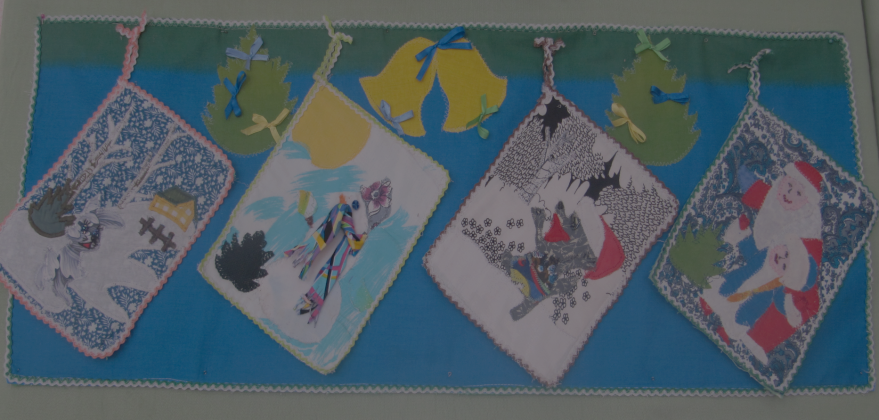 Последовательность изготовленияГрафическое изображениеМатериалы Инструменты1. Эскиз панно , выполненный на бумаге.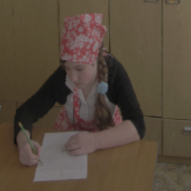 Бумага, карандаши2. Подготовка ткани.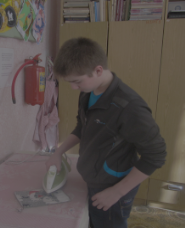 Клеевая основа, утюг.3. Раскрой деталей.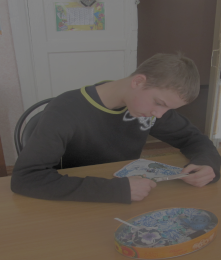 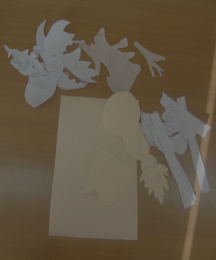 Подготовленное полотно, ножницы, кусочек мела, выкройки из бумаги.4.Изготовление деталей, наметывание, настрачивание деталей. 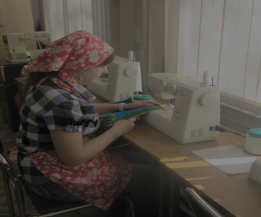 Швейная машина, нитки, ножницы.5. Составление композиции из готовых деталей.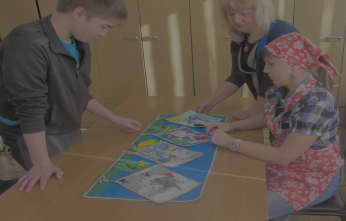 Готовые детали панно, нитки,   бусины , бисер ,тесьма , лента.